Секция: «Прямые и обратные задачи геоэлектрики, обработка данных», устный докладУДК 519.63ЧИСЛЕННОЕ РЕШЕНИЕ ЗАДАЧ ГЕОЭЛЕКТРИКИ В НЕОДНОРОДНЫХ 3D ОБЛАСТЯХ С РЕЛЬЕФОМИванов М.И.1, Кремер И.А.11 – Институт нефтегазовой геологии и геофизики им. А.А. Трофимука СО РАН, Новосибирск, kremer@aoritm.com АннотацияВ работе рассматриваются возможности численного моделирования электромагнитных полей в неоднородных 3D средах с рельефом. Для источников поля, представляющих набор заземленных электрических линий, реализован алгоритм аддитивного выделения особенностей решения в малых окрестностях источников. Обсуждаются численные аспекты применения данного алгоритма. Ключевые слова: уравнения Максвелла, выделение особенностей решения.В работе рассматриваются вопросы решения квазистационарной системы уравнений Максвелла в неоднородных по электромагнитным свойствах 3D средах  во временной области. Система уравнений записывается в терминах векторного магнитного потенциала Здесь  – магнитная проницаемость,  – относительная электрическая проводимость,  – плотность тока в источнике,  – скалярный электрический потенциал, удовлетворяющий в  уравнениюНа границах раздела сред  с различными электромагнитными свойствами выполняются условия сопряжения – вектор нормали к границе раздела сред  а квадратные скобки обозначают скачок соответствующей величины на этой границе. На внешней границе расчетной области выполняются однородные условия для касательной компоненты векторного потенциалаСистема уравнений (1) - (3) дополняется начальными условиями Функция  удовлетворяет условиям (2) - (3) и стационарной системе уравненийЕсли в качестве источника электромагнитного поля  используются различные комбинации заземленных электрических линий, то в решении появляются особенности, связанные с огромной разницей между размерами расчетной области и поперечными размерами источника. Данную ситуацию следует учитывать при построении численных схем. Один из способов такого учета заключается в том, что из расчетной области выделяется некоторая горизонтально-слоистая среда с известным аналитическим решением  содержащим особенность. Затем, общее решение задачи представляется в виде суммы первичного поля  и регулярного остатка  который определяется численным способом При этом, функция  имеет глобальный характер, поскольку определена в каждой точке расчетной области. Недостатки такого подхода проявляются в ситуациях, когда невозможно выделить горизонтально-слоистую среду. Например, если на дневной поверхности требуется учитывать рельеф, или в случае, если источник расположен над средами с различными электромагнитными свойствами.В представленной работе предложен альтернативный способ выделения особенности решения. Мы предполагаем, что источник поля (линия ) присутствует только в начальный момент времени, поэтому дальнейшие рассмотрения производятся для стационарной системы уравнений (5). Основная идея метода состоит в том, что особенность решения  можно выделить локально – только в малой  - окрестности источника  (Рис. 1.). 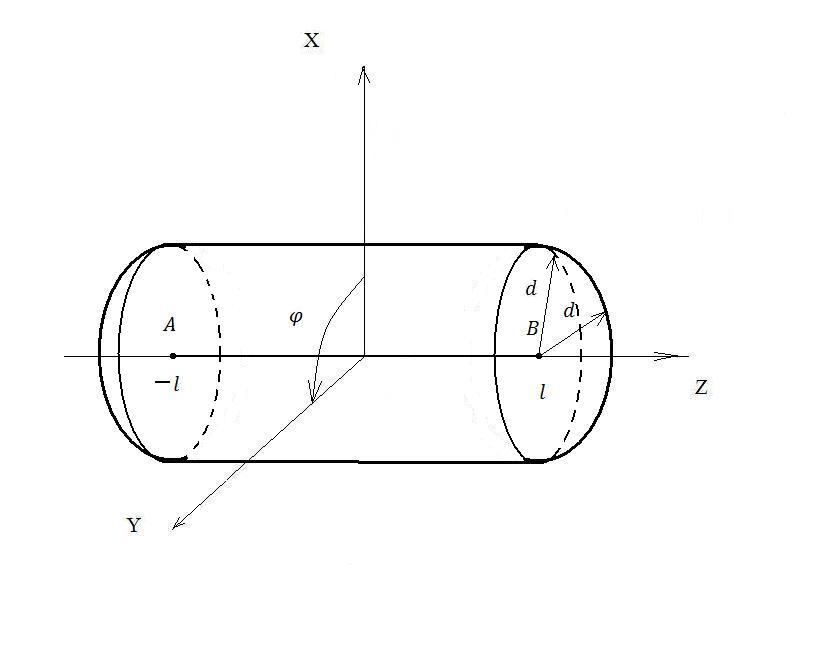 Рис. 1. Окрестность линии С этой целью, формируется отдельная задача в окрестности источника с однородными краевыми условиями на границах окрестностиЗадача решается аналитическим способом, с использованием закона Био-Савара-Лапласа. Краевое условие (8) позволяет продолжить функцию  нулем на оставшуюся часть расчетной области. В этом случае, общее решение так же представляется в виде (6) и из условий (2) для функции  возникают неоднородные условия сопряжения на границе окрестностикоторые учитываются в постановке задачи для  в области Для численного решения задачи (10), (9) с условиями (2), (6) используется векторный метод конечных элементов на сетке, составленной из тетраэдров [1]. Граница окрестности  может пересекать тетраэдры, образующие сетку области. Формирование правой части для функции  осуществляется численным способом с использованием поверхностных квадратурных формул. В докладе представлены результаты тестирования алгоритма. Для модельной задачи в однородном полупространстве с известным аналитическим решением, исследовалась точность численного решения в зависимости от значений шага сетки около источника  и параметра  Как показали численные эксперименты, зависимость решения от параметра  слабая, в то время как параметр  существенно влияет на точность численного решения.В сложных ситуациях, когда источник располагается над средами с различными электромагнитными свойствами, и когда на дневной поверхности требуется учитывать рельеф, используется разбиение линии на элементарные прямолинейные участки над однородными средами. Вычисления на элементарных участках производятся по описанному выше алгоритму. В концах элементарных линий допускаются среды с различными электромагнитными свойствами.Иванов М.И., Катешов В.А., Кремер И.А., Эпов М.И., Программное обеспечение модем 3D для интерпретации данных нестационарных зондирований с учетом эффектов вызванной поляризации //Записки Горного института – 2009. – Т. 183. – С. 242 – 245.(1)(2)(3)(4)(5)(6)(7)(8)(9)(10)